﻿ 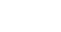 